                                                                                              PATVIRTINTA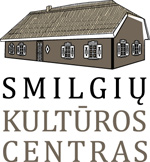                                                                                                                               Smilgių kultūros centro                                                                                                                              direktoriaus 2022 m. sausio 10 d.                                                                                                                              įsakymu Nr. OV-2Panevėžio rajono Smilgių  kultūros centro   2022 metų  vasario mėn.  darbo planas   Dalyvavimas rajono, regiono, šalies, tarptautiniuose renginiuose 2022 m. vasario mėnesį2022 m. vasario mėnesio parodosPlanas gali būti keičiamas.DienaValan-daRenginio trukmėRenginysVietaAtsakingas (-i)1517.001 val.Lietuvos Valstybės atkūrimo dienos koncertas „Kai Tu laiminga“ . Koncertuoja Vaikų ir jaunimo meno mėgėjų kolektyvai: orkestras „Saulutė“ ir kapela „Smilgenė“Smilgių kultūros centrasLigita Bilevičienė1612.001val.Vasario 16-osios minėjimas. Smilgių kultūros centro Perekšlių padalinio mėgėjų teatro,,Saulėgrįža“ spektaklis ,,Litvomanai“ pagal G.Petkevičaitės-Bitės kūrybą.Smilgių kultūros centro Perekšlių padalinysEdita BaktienėAudronė Palionienė1815.002 val.Užsiėmimas su psichologe  vaikų neformalaus ugdymo grupei “Įvairiapusė meninė saviraiška” ,,Ar draugystei reikia pastangų ?’’ III dalisSmilgių kultūros centro Sujetų padalinysDaiva Juškienė2515.002 val.Edukacinė programa vaikams „Spalvoti sausainiai“Smilgių kultūros centro Sujetų padalinysDaiva JuškienėDienaLaikasRenginysVietaAtsakingas (-i)    13     12Smilgių kultūros centro Perekšlių padalinio teatro „Saulėgrįža“ spektaklis „Litvomanai“ pagal G.Petkevičaitės – Bitės kūrybą.Rokiškio miestasAudronė PalionienėDienaLaikasParoda (parašyti iki kada veiks)VietaAtsakingas(-i) 01–25 8.00–17.00 Loretos Kubiliūnienės keramikos darbų paroda ,,Lėliukai“ iš kūrybos ciklo ,,Kai širdy nebetelpa“.Smilgių kultūros centro Perekšlių padalinys   Audronė PalionienėNuo 02.21iki 03.12 8.00–17.00Tautodailininko K. Vaičiūno tapybos darbų paroda ,, Mano kraštas ‘’1-288.00–17.00 Gruzijos miesto Akmeta vaikų ir jaunimo menų mokyklos mokinių veltinio kūrybos darbų parodaSmilgių kultūros centras   Audrius Dervinis